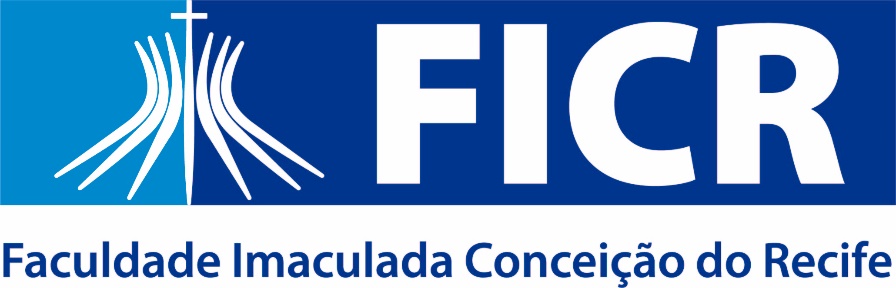 FACULDADE IMACULADA CONCEIÇÃO DO RECIFE – FICRCurso de ....Nome Completo do AlunoRELATÓRIO DE ESTÁGIO:Título do relatórioRecife, ano2NOME COMPLETO DO ALUNOTÍTULO DO RELATÓRIORelatório  apresentado  como  conclusão  do  EstágioObrigatório ao curso de ............................................Professor Orientador/Coordenador:Período: mês a mês de 20XXRecife, ano3RESUMOO resumo deve conter breve descrição do conteúdo. Apresentação concisa dos pontos relevantes do texto. Deve ressaltar o objetivo, a metodologia, resultados e conclusões do trabalho.Palavras-chave: Relatório. Estágio. (outras)4LISTA DE ILUSTRAÇÕES(se houver)A lista de ilustração será criada caso o trabalho apresente pelo menos 5 ilustrações no corpo do trabalho. Do contrário não se abre a lista de ilustrações.Ilustração 1 Título da ilustraçãoIlustração 2 Título da ilustraçãoIlustração 3 Título da ilustraçãoIlustração 4 Título da ilustraçãoIlustração 5 Título da ilustraçãoIlustração 6 Título da ilustraçãoIlustração 7 Título da ilustraçãoIlustração 8 Título da ilustraçãoIlustração 9 Título da ilustraçãoIlustração 10 Título da ilustraçãoIlustração 11 Título da ilustraçãonº da páginanº da páginanº da páginanº da páginanº da páginanº da páginanº da páginanº da páginanº da páginanº da páginanº da página5LISTA DE TABELAS(se houver)A lista de tabelas será criada caso o trabalho apresente pelo menos 5 tabelas no corpo do trabalho. Do contrário não se abre lista de tabela.Tabela 1 Título da TabelaTabela 2 Título da TabelaTabela 3 Título da TabelaTabela 4 Título da TabelaTabela 5 Título da TabelaTabela 6 Título da TabelaTabela 7 Título da Tabelanº da páginanº da páginanº da páginanº da páginanº da páginanº da páginanº da página6LISTA DE ABREVIATURAS E SILGAS(se houver)A lista de abreviaturas e siglas será criada caso o trabalho apresente pelo menos 5 abreviaturas e siglas no corpo do trabalho. Do contrário não se abre a lista de abreviaturas e siglas.81 INTRODUÇÃOa apresentação do assunto do relatório; a conceituação do mesmo. Informa o tema, o objetivo e a finalidade do trabalho. Na introdução se faz o esclarecimento do ponto de vista sob o qual o assunto será enfocado, a metodologia escolhida, os principais resultados obtidos.(Introduzir o leitor no assunto de maneira generalizada e breve. Informar o que fez, quando, onde, como e porque foi realizado).1.1 Objetivos1.1.1	Objetivo Geral1.1.2	Objetivos Específicos92 DESENVOLVIMENTOO desenvolvimento ou corpo, como parte principal e mais extensa do relatório, visa expor as principais atividades desenvolvidas. É, em essência, a fundamentação lógica do trabalho.Dependendo do assunto tratado, existe a necessidade de se subdividir o desenvolvimento nas etapas que seguem em seções e subseçõesBusca sistematizar os dados selecionados para compreender e/ou interpretar um fato/situação ou fenômeno.2.1 Caracterização da Empresa2.2 Cronograma das AtividadesConfrontando o previsto com o realizado.2.3 Relato e análise das Atividades Desenvolvidas103 CONSIDERAÇÕES FINAISÉ a parte final do trabalho em que são apresentas as conclusões correspondentes aos objetivos.Deverá ser concisa, exata e convincente, onde o autor deverá expor um novo conhecimento ou reformulação de um conhecimento existente. É a descrição do que foi apresentado na introdução e exposto no desenvolvimento. Síntese interpretada dos elementos do desenvolvi-mento.11REFERÊNCIAS12APÊNDICE13ANEXO7SUMÁRIO1 INTRODUÇÃO1 INTRODUÇÃOnº da página1.1Objetivos1.1.1 Objetivo Geral1.1.1 Objetivo Geral1.1.2 Objetivos Específicos1.1.2 Objetivos Específicos2 DESENVOLVIMENTO2 DESENVOLVIMENTOnº da página2.1Caracterização da Empresanº da página2.2Cronograma das Atividadesnº da página2.3Relato e análise das Atividades Desenvolvidasnº da página3 CONSIDERAÇÕES FINAIS3 CONSIDERAÇÕES FINAISnº da páginaREFERÊNCIASREFERÊNCIASnº da páginaAPÊNDICE (se houver)APÊNDICE (se houver)nº da páginaANEXO (se houver)ANEXO (se houver)nº da páginaFORMULÁRIO DE IDENTIFICAÇÃOFORMULÁRIO DE IDENTIFICAÇÃOnº da página